                   Праздник-развлечение «Осень, тебя в гости просим!» Место проведения: актовый зал школы-интерната.
Декорации: зал украшен букетами из осенних листьев, цветов, ветками рябины, на стенах - картинки осенних пейзажей.                                      Ход праздника:
Выходит ведущая. 
Ведущая: - Здравствуйте, ребята. Сегодня у нас праздник. 
  Какое сейчас время года? 
Дети: - Осень. 
Ведущая: - Да, пришла осень. Закончились работы в поле. Наступило время для праздника урожая. В народе этот праздник отмечали по-разному, но все люди говорили природе «спасибо» за урожай. 
        На сцене проходит инсценировка эпизода народного праздника Осенины (праздника урожая): девочки в народных костюмах водят хоровод, в центре хоровода стоит старшая девочка с караваем в руках. Хоровод останавливается, девочка с караваем кланяется и говорит: «Спасибо, тебе, Осень, за урожай!» 1-я девочка: 
Вот он, хлебушко душистый, 
С хрупкой корочкой витой, 
Вот он теплый, золотистый, 
Словно солнцем налитой. 
2-я девочка: 
дорогих гостей встречаем 
Круглым, пышным караваем. 
Он на блюде расписном, 
С белоснежным рушником. 
Ведущий: - Без хлеба и жизни нет. Русский народ всегда относился к хлебу с 
уважением. Труден путь от зернышка до колоса, от колоса до муки и того, что мы видим на нашем столе. Хлебом-солью встречаем самых дорогих и 
желанных гостей. А сегодня наш самый главный гость — Осень. Осень, тебя в гости просим! 
Звучит фонограмма, выходит Осень. Осень: 
- Здравствуйте, друзья, 
  Вы узнали меня? 
Ведущая: 
- Все узнали тебя Осень. 
  А знают ли ребята, что происходит, 
  Когда Осень приходит? 
Осень: 
- Знаете ребята? Да? 
  Расскажите мне тогда. 
  Назовите приметы осени. 
Ребята рассказывают приметы осени: листья пожелтели, птицы улетают на юг, урожай люди собирают и т. д. 
Осень: 
- Спасибо вам, ребята, что так хорошо меня встречаете, всё обо мне знаете. 
Ведущая: 
- Осень, ребята для тебя приготовили подарок. Посмотри пантомиму по басне И.Крылова «Лиса и виноград». 
Пантомима по басне И.Крылова «Лиса и виноград». 
Ведущая: 
У Осени есть три сына, Сейчас они к нам придут. 
А вы знаете, как их зовут? 
Ребята называют сыновей Осени. 
На сцену выходит Сентябрь с корзиной, в которой лежат овощи, ставит её рядом. 
Сентябрь: 
Я Сентябрь — младший брат, 
Познакомиться я рад. 
- Осенью на огороде заканчивается уборка овощей. Вот какой урожай я 
собрал! Я хочу поиграть с вами. 
Игра «Приготовь обед». Задания: Выбери, что нужно для борща. 
Выбери, что нужно для винегрета. 
Осень: Отгадайте загадки об овощах. Загадки: 
Сидит Федосья, распустивши колосья. (лук) 
Сто одежек и все без застежек. (капуста) 
Ни окон, ни дверей — полна горница людей. (огурец) 
Сам алый сахарный, кафтан зеленый, бархатный. (арбуз) 
Золотое решето черных домиков полно. (подсолнух) 
Красная девица сидит в темнице, а коса на улице. (морковь) 
Сентябрь: 
Ай, да молодцы, ребятки! 
Отгадали все загадки. 
Чтоб здоровым, сильным быть, 
Надо овощи любить. Осень: 
Спасибо, Сентябрь, за урожай, 
В гости среднего брата приглашай. 
Сентябрь: Выходи, братец, Октябрь. 
Звучит музыка. Выходит месяц Октябрь. Братья кланяются друг другу. 
Октябрь: 
Я - Осени сын второй, 
Октябрь золотой. 
Мы по улице идём — 
Листья сыплются дождём, 
И летят, летят, летят, 
Под ногами шелестят. Октябрь: 
Ребята, вы хотите поиграть? Отгадайте кроссворд «Назови дерево». 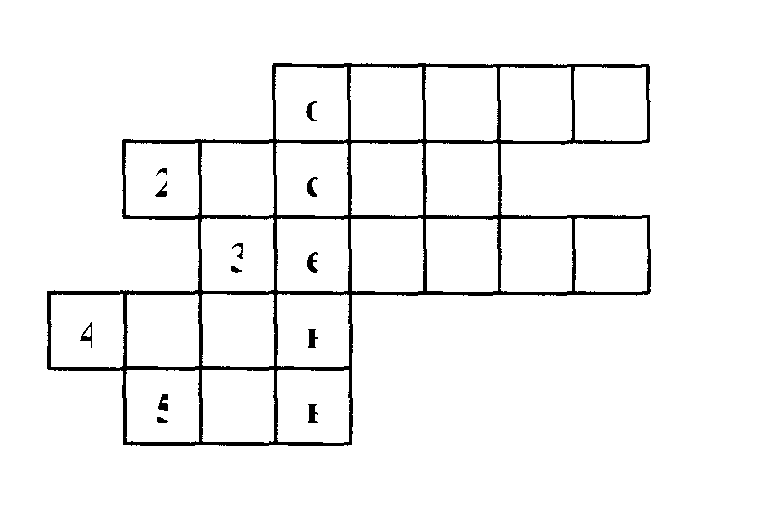 Ответы: 1. осина, 2. сосна, 3. берёза, 5. клён, 6. ель. Осень: 
- В октябре люди собрали уже весь урожай на огороде: морковь, картофель, свеклу, капусту, лук. Всё это есть в моем волшебном мешочке. Давайте поиграем! 
Игра «Угадай по вкусу». Ребята угадывают овощи по вкусу. Осень: 
Спасибо тебе, сынок, Октябрь. 
А теперь пригласи сына моего, Ноября морозного. Октябрь: 
Выходи, братец Ноябрь, 
Зовёт тебя средний брат Октябрь. На сцену выходит месяц Ноябрь. Братья кланяются друг другу. Ноябрь: 
Закончился листопад, 
Без листьев стоит сад, 
Птицы давно улетели, 
Скоро начнутся первые метели. 
Солнце в Ноябре не жди, 
Часто капают дожди. 
Трудно в дождик устоять, 
Будем в дождик танцевать. Танец «Зонтики»Ноябрь: 
Я тоже хочу поиграть с ребятами. 
Игра: «Нарисуй правильно». Одновременно правой рукой нарисовать солнышко, а левой — тучку. Кто лучше нарисует. Осень: 
Спасибо тебе, сынок Ноябрь. 
Хорошо мы сегодня попраздновали, 
да, я, Осень, бываю разная: 
Солнечная и пасмурная, 
Но всегда щедрая и прекрасная. Ведущая: 
- Подходит к концу наш праздник чудесный, давайте закончим его осенней песней. 
Песня «Осень». Ведущая: 
Спасибо, тебе Осень, что к нам пришла, 
Спасибо, что сыновей своих привела, 
Спасибо тебе за богатый урожай, 
Приходи к нам ещё, не забывай! 
до свиданья! до свиданья! 
Помашу вам на прощанье. 
В гости к вам ещё приду, 
Только в следующем году!Осень: 
До свиданья! До свиданья! 
Помашу вам на прощанье. 
В гости к вам ещё приду, 
Только в следующем году! 